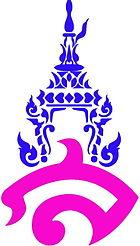 Demonstration School of SuanSunandhaRajabhat UniversityScience, Date : 28/05/2019  , Teacher : Miss  Nungrutai  camhongsaName :……………………….………………………………………….Class………………No…………Let’s Classify – Living and NonlivingTick √ the correct answers in the table.ObjiectDoes it breathe?Does it eat?Does it move?Does it Reproduce?Living?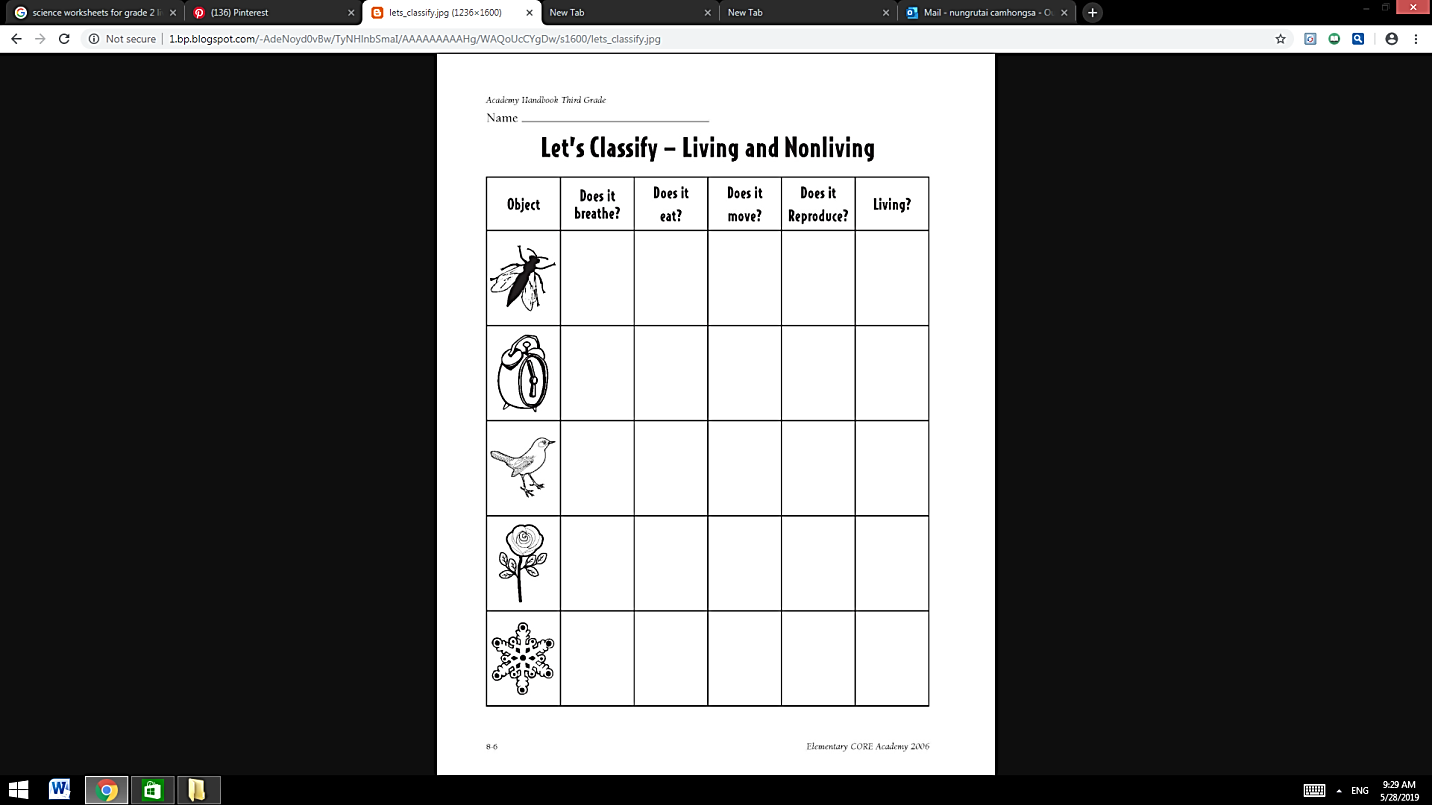 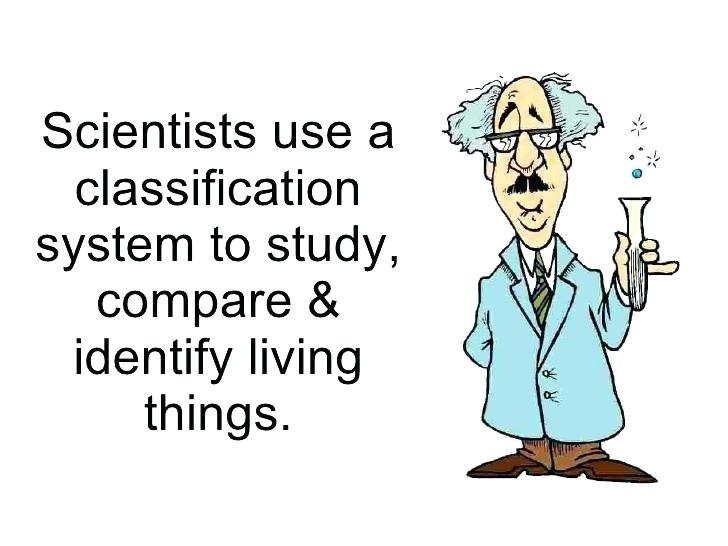 